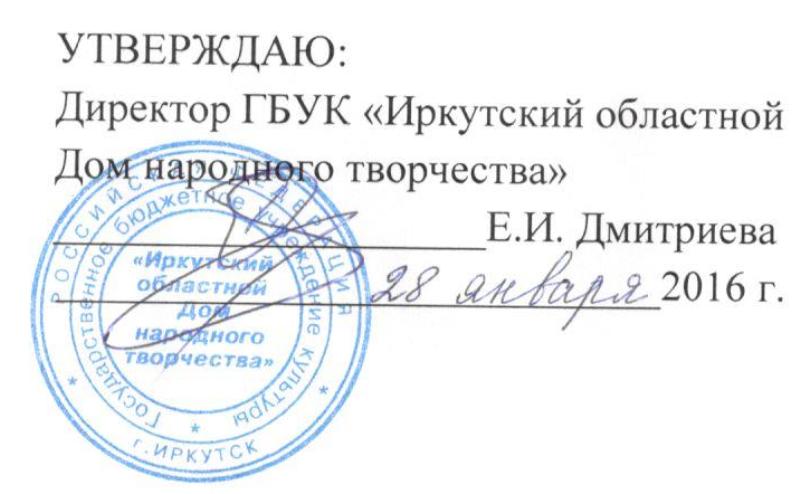 ПОЛОЖЕНИЕо проведении областного этнофестиваля «Мы разные. Мы вместе!» (В рамках государственной программы Иркутской области «Укрепление единства Российской нации и этнокультурное развитие народов Иркутской области») п. Залари2 июля 2016 года Учредители: Министерство культуры и архивов Иркутской области.Организаторы фестиваля: ГБУК « Иркутский областной Дом народного творчества»Комитет по культуре Администрации муниципального образования «Заларинский район».Цель: формирование и поддержка среды межнационального культурного общения в Иркутской области.Задачи: изучение и сохранение традиций национальных культур;  пропаганда национально-культурных ценностей;активное внедрение инновационных этно-социокультурных форм работы.Время и место проведения:2 июля 2016 года п. Залари, ДК «Родник», стадион «Урожай».Условия участия в фестивале:В фестивале принимают участие национальные вокальные, фольклорные, хореографические коллективы, мастера декоративно-прикладного искусства,  мастера, создающие национальные куклы, осуществляющие свою деятельность на базе культурно-досуговых учреждений и учреждений дополнительного образования в сфере культуры Иркутской области, а также творческие коллективы других ведомств. Участники фестиваля-конкурса исполняют 2 разнохарактерных номера общей продолжительностью не более 10 минут.Участники выставки  ДПИ и кукол представляют отдельные или коллекционные работы от 1 до 25 работ.Коллективы, желающие принять участие в этнофестивале, высылают в адрес оргкомитета анкету-заявку до  22 июня 2016 года.Номинации: вокальный ансамбль;фольклорный ансамбль;хореографический ансамбль;мастер ДПИмастер по созданию национальной куклы;Критерии оценки:артистизм;уровень исполнительского мастерства;сценическая культура участников;качество музыкального материала;использование костюмов, реквизита и соответствие их выбранному материалу.Критерии оценки по ДПИ:сохранение и развитие народных традиций; художественный уровень;уникальность исполнения и мастерство авторской разработки;сибирская колористика.Критерии оценки по созданию национальной куклы:авторство, гармоничность и выразительность образа;художественная ценность;соответствие  традициям национального костюма;сложность работы.Распределение призовых мест производится на основании протокола жюри в соответствии с количеством набранных баллов.Расчет баллов проводится на основании рекомендуемых критериев с выставлением баллов каждым членом жюри. Для оценки выступлений применяется десятибалльная система.Награждение участников и победителей:Победителям областного этнофестиваля присуждаются звания лауреатов I, II, III степени, вручаются призы. Остальные участники отмечаются дипломами.Финансовые условия:Командировочные расходы (проезд, проживание, питание) осуществляются за счет направляющей организации).Контакты:664025, г. Иркутск ул. Свердлова,18АГБУК «Иркутский областной Дом народного творчества» е-mail: iodnt-nt@mail.ru Координаторы: 664025, г. Иркутск, ул. Свердлова,18АКожевникова Евгения Валентиновна – заведующая отделом традиционной культуры и народного творчества. Тел.: 8 (395-2) 24-26-92          8-908-669-75-37 Ленкова Наталия Игоревна – ведущий специалист по изобразительному и декоративно-прикладному искусству. Тел.: 8(395-2) 24-26-92 р.         8 914 870 42 80 с.666322, п. Залари, ул. Ленина, 76Комитет по культуре администрации муниципального образования «Заларинский район». Уварова Ольга Михайловна – заведующая Районным методическим центром тел. 8(395-52) 2-13-62 р.        8 902 175 34 41 с.Приложение 1Заявка-анкетана участие в областном этнофестивале «Мы разные. Мы вместе»2  июля 2016 года п. ЗалариНазвание коллектива: ___________________________________________Количество участников (из них детей): ________________________________Номинация:____________________________________________________ Муниципальное образование: __________________________________________________________________________________________________________Населенный пункт:_________________________________________________Организация, направляющая коллектив (полная расшифровка названия): __________________________________________________________________________________________________________________________________________________________________________________________________Юридический адрес организации:________________________________________________________________________________________________________________________________________________________________________Тел/факс:_____________________________E-mail:_______________________Программа выступления коллектива, хронометраж: _________________________________________________________________________________________________________________________________________________________________________________________________________________________________________________________________________________________________________________________________________________________________________________________________________________________________________________________________________________________________Ф.И.О. руководителя (полностью): __________________________________________________________________________________________________Образование (учебное заведение, дата окончания): ______________________________________________________________________________________Стаж работы в данном коллективе: ___________________________________Телефон руководителя:_______________________E-mail:________________Руководитель:______________________________________________________________«	»	2016 год                М. П.Приложение 2                                                                 З АЯ В К А   на участие в выставке кукол на Областном этнофестивале «Мы разные. Мы вместе»2 июля 2016 года п. ЗалариМуниципальное образование: ______________________________________Организация, представляющая мастера: ______________________________     Телефон: _______________________________________________________     3.  Ответственный за делегацию (ФИО полностью): _____________________      Телефон: _______________________________________________________             4.  Ф.И.О. мастера: __________________________________________________     Телефон: _______________________________________________________5.  Год и место рождения мастера: ____________________________________6.  Какую национальность представляет кукла: _________________________7.  Членство в творческих организациях: ______________________________8. Звания, поощрения: ______________________________________________9. Количество необходимой  выставочной площади и оборудования: __________________________________________________________________Руководитель:______________________________________________________________«	»	2016 год                М. П.Приложение 3Заявкана участие в выставке декоративно-прикладного искусства на областном этнофестивале «Мы разные. Мы вместе»2 июля 2016 года п. ЗалариМуниципальное образование:_______________________________________Организация, представляющая мастера:______________________________      Телефон: _______________________________________________________     3.  Ответственный за делегацию (ФИО полностью): ______________________      Телефон: _______________________________________________________             4.  Ф.И.О. мастера: _________________________________________________     Телефон: _______________________________________________________5.  Год и место рождения мастера: ____________________________________6.  Какой вид ДПИ (художественная обработка бересты, художественная вышивка,   бисероплетение, ткачество  и т. п.): ______________________7.  Членство в творческих организациях: _____________________________8. Звания, поощрения: _____________________________________________9. Количество необходимой  выставочной площади и оборудования: _____Руководитель:______________________________________________________________«	»	2016 год                М. П.